Little Hoole Parish Council Members of the Council are summoned to the Parish Council Meeting to be held on 
Mon 12th June 2023 at 7pm, 
The Lounge, Walmer Bridge Village Hall, Gill Lane, Walmer Bridge  
Paul Cafferkey, Clerk & Responsible Financial Officer Apologies for absence To agree the Minutes of the last Parish Council Meeting To agree the Minutes of the Annual Parish MeetingTo receive declarations of interest Matters arising from the minutes of last meetingPublic Time: to invite and listen to issues raised by members of the publicTo discuss road safety issues raised by member of publicPanning Applications 07/2023/00340/PIP, Glen Dene Knoll Lane Little Hoole, Replacement dwelling with volume not greater than 130% of the volume of the existing dwelling and erection of two new dwellings following demolition of existing buildings, 07/2023/00331/FUL, Fair Acre Farm Moss Lane Little Hoole, Planning permission for the erection of 4 no. detached dwellings following demolition of a number of outbuildings.07/2023/00400/CLD, 120 Liverpool Old Road Walmer Bridge, Remove existing conservatory and erect single storey rear extension.07/2023/00442/FUL, West Field Moss Lane Little Hoole, Demolition of stables and the erection of a bungalow
To approve the following payments transacted through the bank, May 2023.
Payments for approval - Clerk’s claim for May 2023Payments approved by email or pre-approved and retrospectively noted -To approve financial statement as at 31st May 2023To approve the Annual Governance & Accountability Return 2022/23, including Internal Audit Report 2022/23To consider, approve and sign the Parish Council Accounts 2022/23 (Section 2 of AGAR) and Bank Reconciliation for 2022-23To agree the dates for the exercise of public rights for the inspection of accounts and supporting recordsTo discuss Section 137 paymentsTo formally adopt Local Government Association Councillor Code of Conduct Update re Parish Council InsuranceUpdate re Old Mill PondUpdate re Lancashire Best Kept Village CompetitionTo discuss summer plantingTo discuss summer school holiday activitiesFuture projects: Circular Planters, Diamond Jubilee Tree, Feature to Entrance of Park, Bridge over Brook, CIL monies, Refresh/Refurbishment of Bridge over the Brook (next to Walmer Bridge Inn)Correspondence: email from Graham Smith 8 May, re benches & gym equipmentTo agree the date and time of the next meeting 
 Members of the public are welcome to attend meetings to raise any relevant matters.   
Alternatively, if you cannot attend the meeting but wish to raise a matter or ask a question, this can be done on your behalf by contacting the Parish Clerk (Paul Cafferkey) via email at clerk@littlehooleparishcouncil.org.uk or mobile phone 07966267186. Scan me to go the Little Hoole Parish Council Website, or visit https://www.littlehooleparishcouncil.org.uk/  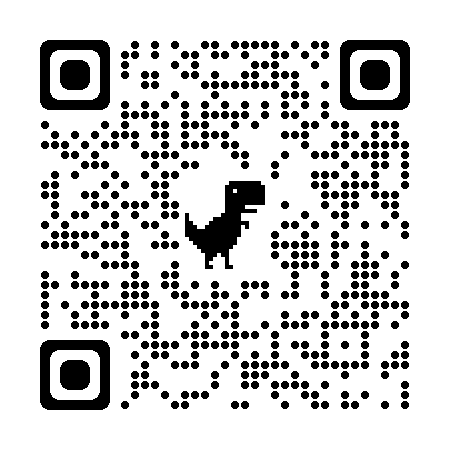 Current a/c May 2023Current a/c May 2023Current a/c May 2023Current a/c May 2023DatePayee£Description2-May-23B/P to: David Ousby900.00 Work on Community Garden2-May-23B/P to: L T Dryden486.73 Community Grdn Log Rolls2-May-23B/P to: L T Dryden154.80 Stakes for Community Grdn2-May-23B/P to: L T Dryden51.27 Weed Barrier for Comm Grdn2-May-23Direct Debit (GOCARDLESS)27.60 Website monthly subscription15-May-23B/P to: Lancashire County167.47 Relocate SPID19-May-23SOUTH RIBBLE BC-20,250.00Precept 2023/2424-May-23LANCASHIRE CC GCF-800.00To be confirmed25-May-23B/P to: Paul Cafferkey4.10 Clerk expenses Apr 202325-May-23B/P to: Paul Cafferkey234.68 Clerk salary Apr 202325-May-23B/P to: Whitegates Farm355.68 Bushes/ Trees for Comm Grdn, includes tree for Queen's Jubilee30-May-23B/P to: Zurich396.00 Parish Council annual insuranceInstant Access May 2023Instant Access May 2023Instant Access May 2023Instant Access May 2023NilNilNilNil